§9-1317.  Interests that take priority over or take free of security interest or agricultural lien(1).   A security interest or agricultural lien is subordinate to the rights of:(a).  A person entitled to priority under section 9‑1322; and  [PL 1999, c. 699, Pt. A, §2 (NEW); PL 1999, c. 699, Pt. A, §4 (AFF).](b).  Except as otherwise provided in subsection (5), a person that becomes a lien creditor before the earlier of the time:(i)  The security interest or agricultural lien is perfected; or(ii)  One of the conditions specified in section 9‑1203, subsection (2), paragraph (c) is met and a financing statement covering the collateral is filed.  [PL 1999, c. 699, Pt. A, §2 (NEW); PL 1999, c. 699, Pt. A, §4 (AFF).][PL 1999, c. 699, Pt. A, §2 (NEW); PL 1999, c. 699, Pt. A, §4 (AFF).](2).   Except as otherwise provided in subsection (5), a buyer, other than a secured party, of tangible chattel paper, tangible documents, goods, instruments or a certificated security takes free of a security interest or agricultural lien if the buyer gives value and receives delivery of the collateral without knowledge of the security interest or agricultural lien and before it is perfected.[PL 2013, c. 317, Pt. A, §15 (AMD).](3).   Except as otherwise provided in subsection (5), a lessee of goods takes free of a security interest or agricultural lien if the lessee gives value and receives delivery of the collateral without knowledge of the security interest or agricultural lien and before it is perfected.[PL 1999, c. 699, Pt. A, §2 (NEW); PL 1999, c. 699, Pt. A, §4 (AFF).](4).   A licensee of a general intangible or a buyer, other than a secured party, of collateral other than tangible chattel paper, tangible documents, goods, instruments or a certificated security takes free of a security interest if the licensee or buyer gives value without knowledge of the security interest and before it is perfected.[PL 2013, c. 317, Pt. A, §16 (AMD).](5).   Except as otherwise provided in sections 9‑1320 and 9‑1321, if a person files a financing statement with respect to a purchase-money security interest before or within 20 days after the debtor receives delivery of the collateral, the security interest takes priority over the rights of a buyer, lessee or lien creditor that arise between the time the security interest attaches and the time of filing, unless the collateral is covered by Title 29‑A, chapter 7, in which case the security interest takes priority if perfected in accordance with section 9‑1303 within 30 days after the debtor receives delivery of the collateral.[PL 2003, c. 652, Pt. A, §1 (AMD); PL 2003, c. 652, Pt. A, §7 (AFF).]SECTION HISTORYPL 1999, c. 699, §A2 (NEW). PL 1999, c. 699, §A4 (AFF). PL 2003, c. 652, §A1 (AMD). PL 2003, c. 652, §A7 (AFF). PL 2009, c. 324, Pt. B, §§41, 42 (AMD). PL 2009, c. 324, Pt. B, §48 (AFF). PL 2013, c. 317, Pt. A, §§15, 16 (AMD). The State of Maine claims a copyright in its codified statutes. If you intend to republish this material, we require that you include the following disclaimer in your publication:All copyrights and other rights to statutory text are reserved by the State of Maine. The text included in this publication reflects changes made through the First Regular and First Special Session of the 131st Maine Legislature and is current through November 1. 2023
                    . The text is subject to change without notice. It is a version that has not been officially certified by the Secretary of State. Refer to the Maine Revised Statutes Annotated and supplements for certified text.
                The Office of the Revisor of Statutes also requests that you send us one copy of any statutory publication you may produce. Our goal is not to restrict publishing activity, but to keep track of who is publishing what, to identify any needless duplication and to preserve the State's copyright rights.PLEASE NOTE: The Revisor's Office cannot perform research for or provide legal advice or interpretation of Maine law to the public. If you need legal assistance, please contact a qualified attorney.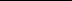 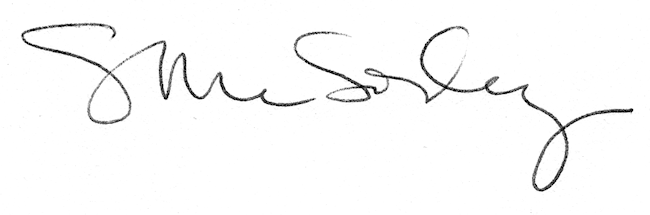 